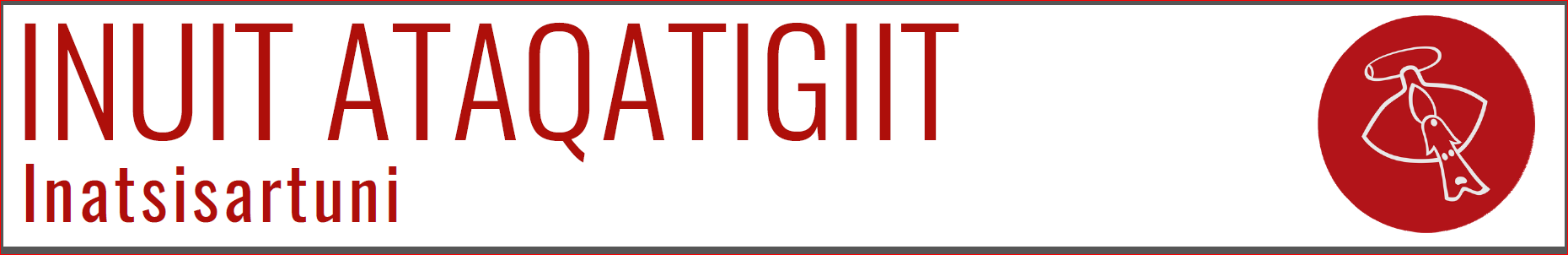 17.06.2019I medfør af § 37 stk. 1 i forretningsorden for Inatsisartut fremsætter jeg følgende spørgsmål til Naalakkersuisut:Spørgsmål til Naalakkersuisut: Hvor langt er Naalakkersuisut nået ift. udarbejdelsen bekendtgørelsen om fredning af ulve i Grønland?Hvad har Naalakkersuisut tænkt sig at beslutte ift. at ulvene udgør en fare for fangstdyrene i den nordlige del af Grønland og ift. til jagten på dem?Er Naalakkersuisut enige i fangernes udmelding om, at ulvene udgør en fare for fangstdyrene i det nordlige Grønland?(Medlem af Inatsisartut, Mikivsuk Thomassen, Inuit Ataqatigiit)Begrundelse:Grunden til at jeg stiller disse spørgsmål er, at Naalakkersuisut ved mine tidligere forespørgsler har svaret (nr. 224_2018) at arbejdet pågår og er i høring, og at der er en snarlig løsning på vej, således at de som har fangstbeviser kan begynde at jage dem. Men der har endnu ikke været nogen udmeldinger omkring dette. Jeg skal understrege, at der er kommet flere ulve til Qaanaaq og omegn, og da disse nærmer sig de beboede områder, er det vigtigt med en snarlig og klar udmelding. Dette er begrundelsen for mine spørgsmål til Naalakkersuisut.Jeg ønsker at mine spørgsmål må blive besvaret indenfor 10 arbejdsdage. 